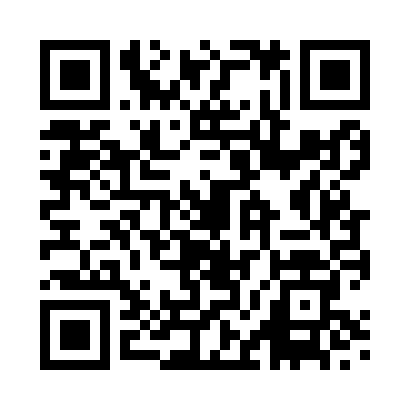 Prayer times for Ratcliffe, Nottinghamshire, UKMon 1 Jul 2024 - Wed 31 Jul 2024High Latitude Method: Angle Based RulePrayer Calculation Method: Islamic Society of North AmericaAsar Calculation Method: HanafiPrayer times provided by https://www.salahtimes.comDateDayFajrSunriseDhuhrAsrMaghribIsha1Mon2:574:451:096:489:3311:212Tue2:574:461:096:489:3211:213Wed2:584:461:096:489:3211:214Thu2:584:471:106:489:3111:205Fri2:594:481:106:489:3111:206Sat2:594:491:106:479:3011:207Sun3:004:501:106:479:3011:208Mon3:014:511:106:479:2911:199Tue3:014:521:106:469:2811:1910Wed3:024:531:106:469:2711:1911Thu3:024:541:116:469:2611:1812Fri3:034:561:116:459:2511:1813Sat3:044:571:116:459:2411:1714Sun3:044:581:116:449:2311:1715Mon3:054:591:116:449:2211:1716Tue3:065:011:116:439:2111:1617Wed3:065:021:116:439:2011:1518Thu3:075:031:116:429:1911:1519Fri3:085:051:116:419:1811:1420Sat3:095:061:116:419:1611:1421Sun3:095:071:116:409:1511:1322Mon3:105:091:126:399:1411:1223Tue3:115:101:126:389:1211:1224Wed3:115:121:126:389:1111:1125Thu3:125:131:126:379:0911:1026Fri3:135:151:126:369:0811:0927Sat3:145:161:126:359:0611:0928Sun3:145:181:126:349:0411:0829Mon3:155:191:116:339:0311:0730Tue3:165:211:116:329:0111:0631Wed3:175:231:116:318:5911:05